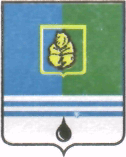 ПОСТАНОВЛЕНИЕАДМИНИСТРАЦИИ  ГОРОДА  КОГАЛЫМАХанты-Мансийского автономного округа - ЮгрыОт «21»  октября  2015 г.                                                             №3136ПРОЕКТО выплатах стимулирующего характера руководителяммуниципальных учреждений культуры и молодёжной политикигорода КогалымаВ соответствии со статьёй 144 Трудового кодекса Российской Федерации, постановлением Правительства Ханты-Мансийского автономного округа – Югры от 13.04.2007 №97-п «Об утверждении Единых рекомендаций по построению отраслевых систем оплаты труда работников государственных учреждений, финансируемых из бюджета Ханты-Мансийского автономного округа – Югры», приказом культуры Ханты-Мансийского автономного округа – Югры от 09.01.2013 №4-нп «Об утверждении примерных положений по оплате труда работников», Уставом города Когалыма, постановлением Администрации города Когалыма от 25.09.2015 №2883 «Об утверждении Положения об оплате труда и стимулирующих выплатах работников культуры и молодёжной политики города Когалыма»:Утвердить Положение о выплатах стимулирующего характера руководителям муниципальных учреждений культуры и молодёжной политики города Когалыма согласно приложению 1 к настоящему постановлению.Утвердить целевые показатели эффективности деятельности муниципальных учреждений культуры и молодёжной политики города Когалыма и критерии оценки эффективности работы их руководителей согласно приложению 2 к настоящему постановлению.Утвердить форму отчётности о выполнении целевых показателей эффективности работы учреждения и критериев оценки эффективности деятельности руководителя согласно приложению 3 к настоящему постановлению. Признать утратившим силу постановление Администрации города Когалыма от 30.04.2015 №1339 «Об утверждении показателей эффективности деятельности руководителей учреждений культуры и молодёжной политики».Действие настоящего постановления вступает в силу с 01.11.2015.Отделу финансово-экономического обеспечения и контроля Администрации города Когалыма (А.А.Рябинина) направить в юридическое управление Администрации города Когалыма текст постановления и приложения к нему, его реквизиты, сведения об источнике официального опубликования в порядке и сроки, предусмотренные распоряжением Администрации города Когалыма от 19.06.2013 №149-р «О мерах по формированию регистра муниципальных нормативных правовых актов Ханты-Мансийского автономного округа – Югры» для дальнейшего направления в Управление государственной регистрации нормативных правовых актов Аппарата Губернатора Ханты-Мансийского автономного округа - Югры.Опубликовать настоящее постановление и приложения к нему в газете «Когалымский вестник» и разместить на официальном сайте Администрации города Когалыма в сети «Интернет» (www.admkogalym.ru).Контроль за выполнением постановления оставляю за собой.Исполняющий обязанности главы Администрации города Когалыма		          С.В.ПодивиловСогласовано:Зам.главы Администрации города Когалыма                              Т.И. ЧерныхНачальник ЮУ                                                                                И.А. ЛеонтьеваЗам.начальника УКСиМП                                                              А.Б. ЖуковНачальник УЭ                                                                                  Е.Г. ЗагорскаяПодготовлено:Зам.начальника ОФЭОиК                                                                Е.А. ПискорскаяРазослать: ЮУ; КФ; УЭ; УКСиМП; ОФЭОиК; МБУ «Феникс»; МБУ «ЦБС»; МАУ «Метро»; МБУ «МВЦ»; прокуратура; Консультант.Приложение 1к постановлению Администрации города Когалымаот 21.10.2015 №3136ПОЛОЖЕНИЕО ВЫПЛАТАХ СТИМУЛИРУЮЩЕГО ХАРАКТЕРА РУКОВОДИТЕЛЯМ МУНИЦИПАЛЬНЫХ УЧРЕЖДЕНИЙ КУЛЬТУРЫ И МОЛОДЕЖНОЙ ПОЛИТИКИ ГОРОДА КОГАЛЫМА1. Настоящее Положение о выплатах стимулирующего характера руководителям муниципальных учреждений культуры и молодёжной политики города Когалыма (далее - Положение), определяет порядок установления и осуществления выплат стимулирующего характера руководителям муниципальных учреждений (далее - Учреждения), в целях заинтересованности руководителей в повышении эффективности работы Учреждений, качества оказываемых муниципальных услуг, инициативы при выполнении задач, поставленных учредителем Учреждения, в лице муниципального казённого учреждения Администрации города Когалыма (далее – Учредитель).2. Руководителям Учреждений устанавливаются премиальные выплаты:- премия по итогам работы за месяц; - премия по итогам работы за год.2.1. Премия по итогам работы за месяц выплачивается руководителям Учреждений с учётом выполнения целевых показателей эффективности деятельности Учреждений культуры и молодёжной политики города Когалыма и критериев оценки, в пределах средств, направленных на финансовое обеспечение выполнения муниципального задания на оказание муниципальных услуг в виде субсидий и средств, полученных от приносящей доход деятельности.         Руководитель Учреждения обязан первого числа месяца, следующего за отчётным периодом, предоставить Учредителю отчёт о выполнении целевых показателей эффективности работы Учреждения для согласования установленных показателей.                 При не предоставлении отчёта о выполнении целевых показателей эффективности работы Учреждения в установленный срок или предоставление его с нарушением установленного порядка, целевые показатели эффективности работы Учреждения считаются не выполненными.        Структурное подразделение Учредителя, координирующее деятельность Учреждений культуры и молодёжной политики города Когалыма, в лице Управления культуры, спорта и молодёжной политики Администрации города Когалыма (далее – Управление), осуществляет оценку эффективности деятельности работы Учреждения в соответствии с фактически набранным значением показателя в баллах и готовит ходатайство на главу Администрации города Когалыма о выплате премии с указанием размера премии.При сумме баллов, соответствующей выполнению всех показателей, размер премии руководителя Учреждения за отчётный период равен 100 процентам от установленного размера премии. При начислении более низкой суммы баллов, премия руководителя Учреждения снижается пропорционально баллам. Отчёт о выполнении целевых показателей эффективности работы Учреждения для премирования руководителей за декабрь месяц предоставляется Учредителю до 15 декабря текущего финансового года. Основанием для премиальной выплаты по итогам работы за месяц руководителю Учреждения является распоряжение Учредителя.Распоряжение о выплате премиальной выплаты по итогам работы за месяц руководителю Учреждения готовит Управление по общим вопросам Администрации города Когалыма.Лишение премиальной выплаты по итогам работы за месяц производится в случае применения к руководителю Учреждения дисциплинарного взыскания. Лишение премиальной выплаты производится в том расчётном периоде, в котором к руководителю были применены дисциплинарные взыскания. 2.2. Премия по итогам работы за год выплачивается руководителям Учреждения, отработавшим полный календарный год, а также руководителям, отработавшим неполный календарный год пропорционально фактически отработанному времени в календарном году.Премиальные выплаты по итогам работы за год производятся с учетом обеспечения указанных выплат финансовыми средствами, в пределах доведенных бюджетных ассигнований, лимитов бюджетных обязательств бюджета города Когалыма, направленных на финансовое обеспечение выполнения муниципального задания на оказание муниципальных услуг в виде субсидий, а также средств, полученных от приносящей доход деятельности. Конкретный размер премии устанавливается в абсолютном значении. Основанием для выплаты премии за год является распоряжение Администрации города Когалыма по ходатайству Управления с указанием размера премии.Премии, предусмотренные настоящим Положением, учитываются при исчислении среднего заработка для оплаты отпусков и выплаты компенсации за неиспользованные отпуска в соответствии с Положением об особенностях порядка исчисления средней заработной платы, утвержденным Постановлением Правительства Российской Федерации от 24.12.2007 №922 «Об особенностях порядка исчисления средней заработной платы».Приложение 2к постановлению Администрации города Когалымаот 21.10.2015 №3136ЦЕЛЕВЫЕ ПОКАЗАТЕЛИ 
ЭФФЕКТИВНОСТИ ДЕЯТЕЛЬНОСТИ МУНИЦИПАЛЬНЫХ УЧРЕЖДЕНИЙ КУЛЬТУРЫ И МОЛОДЕЖНОЙ ПОЛИТИКИ ГОРОДА КОГАЛЫМА И КРИТЕРИИ ОЦЕНКИ ЭФФЕКТИВНОСТИ РАБОТЫ ИХ РУКОВОДИТЕЛЕЙ_____________________________Приложение 3к постановлению Администрации города Когалымаот 21.10.2015 №3136Форма отчетностиОтчёто выполнении целевых показателей эффективности работы учреждения и критериев оценки эффективности деятельности руководителя___________________________________________________________________________________________________________________(наименование учреждения)______________________________________________________________________________________________________________(Ф.И.О. руководителя)за______________ 201__ года(отчетный период)Отчёт предоставил:Руководитель Учреждения       ______________   /__________________/(Ф.И.О)                                                             (подпись)           (расшифровка подписи)           М.П.                                                                                                                                                                         № п/пНаименование целевых показателей эффективности деятельности учрежденияКритерии оценки
эффективности и результативности деятельности руководителя учреждения в баллах
(максимально возможное значение)Форма отчётности,
содержащая
информацию о
выполнении
показателяПериодичность
предоставления
отчётовСогласование показателя должностными лицами и структурными подразделениями Администрации города Когалыма1. Критерии по основной деятельности муниципального учреждения1. Критерии по основной деятельности муниципального учреждения1. Критерии по основной деятельности муниципального учреждения1. Критерии по основной деятельности муниципального учреждения1. Критерии по основной деятельности муниципального учреждения1. Критерии по основной деятельности муниципального учреждения1.Выполнение муниципального задания в объёме 100 процентов;Выполнение муниципального задания в объёме от 85 до 99 процентов;Выполнение муниципального задания в объёме 85 процентов;Выполнение муниципального задания в объёме менее 8520 баллов10 баллов5 баллов0 балловОтчёт о выполнении целевых показателей деятельности учреждения- ежемесячноза предыдущий кварталУправление культуры, спорта и молодежной политики Администрации города Когалыма2.Отсутствие обоснованных претензий (жалоб) по оказанию муниципальных услуг от физических и юридических лиц (потребителей услуги)10 балловОтчёт о выполнении целевых показателей деятельности учреждения- ежемесячноУправление культуры, спорта и молодежной политики Администрации города Когалыма3.Отсутствие несчастных случаев, производственного травматизма и профессиональных заболеваний10 балловОтчёт о выполнении целевых показателей деятельности учреждения- ежемесячноУправление экономики Администрации города Когалыма4.Наличие собственного Интернет-сайта учреждения и обеспечение его поддержки в актуальном состоянии с целью информирования населения об оказании муниципальных услуг5 балловОтчёт о выполнении целевых показателей деятельности учреждения- ежемесячноУправление культуры, спорта и молодежной политики Администрации города Когалыма5.Размещение и поддержание в актуальном состоянии информации об учреждении на официальном портале www.bus.gov.ru 5 балловОтчёт о выполнении целевых показателей деятельности учреждения- ежемесячноУправление культуры, спорта и молодежной политики Администрации города КогалымаСовокупная значимость всех критериев в баллах по первому разделу: 50 балловСовокупная значимость всех критериев в баллах по первому разделу: 50 балловСовокупная значимость всех критериев в баллах по первому разделу: 50 балловСовокупная значимость всех критериев в баллах по первому разделу: 50 балловСовокупная значимость всех критериев в баллах по первому разделу: 50 балловСовокупная значимость всех критериев в баллах по первому разделу: 50 баллов2. Критерии по финансово-экономической деятельности, исполнительской дисциплине муниципального учреждения2. Критерии по финансово-экономической деятельности, исполнительской дисциплине муниципального учреждения2. Критерии по финансово-экономической деятельности, исполнительской дисциплине муниципального учреждения2. Критерии по финансово-экономической деятельности, исполнительской дисциплине муниципального учреждения2. Критерии по финансово-экономической деятельности, исполнительской дисциплине муниципального учреждения2. Критерии по финансово-экономической деятельности, исполнительской дисциплине муниципального учреждения1.Отсутствие замечаний по срокам и качеству предоставления установленной отчетности, информации по оперативным запросам10 балловОтчёт о выполнении целевых показателей деятельности учреждения- ежемесячно- ежемесячноза предыдущий кварталОтдел финансово-экономического обеспечения и контроля Администрации города Когалыма1.Отсутствие замечаний по срокам и качеству предоставления установленной отчетности, информации по оперативным запросам10 балловОтчёт о выполнении целевых показателей деятельности учреждения- ежемесячно- ежемесячноза предыдущий кварталОтдел учёта и отчетности финансового обеспечения Администрации города Когалыма2.Отсутствие в отчетном периоде:- просроченной дебиторской и кредиторской задолженности15 балловОтчет о выполнении целевых показателей деятельности учреждения- ежемесячно за предыдущий кварталОтдел учета и отчетности финансового обеспечения Администрации города Когалыма3.Соблюдение сроков и порядка предоставления Плана финансово-хозяйственной деятельности учреждения в отдел финансово-экономического обеспечения и контроля Администрации города Когалыма в соответствии с доведенными лимитами15 балловОтчет о выполнении целевых показателей деятельности Учреждения- ежемесячноОтдел финансово-экономического обеспечения и контроля Администрации города Когалыма Администрации города КогалымаСовокупная значимость всех критериев в баллах по второму разделу: 50 балловСовокупная значимость всех критериев в баллах по второму разделу: 50 балловСовокупность всех критериев по двум разделам (итого): 100 балловПериодичность Баллыежемесячно100№ п/пНаименование целевых показателей эффективности деятельности УчрежденияИсточник информации о выполнении показателяОценкаэффективности работы руководителя учрежденияОценкаэффективности работы руководителя учрежденияСогласование показателя должностными лицами и структурными подразделениями Администрации города КогалымаСогласование показателя должностными лицами и структурными подразделениями Администрации города КогалымаПодпись/РасшифровкаПримечание№ п/пНаименование целевых показателей эффективности деятельности УчрежденияИсточник информации о выполнении показателямаксимальное значение показателяфактическое значение показателяСогласование показателя должностными лицами и структурными подразделениями Администрации города КогалымаСогласование показателя должностными лицами и структурными подразделениями Администрации города КогалымаПодпись/РасшифровкаПримечание1.Выполнение муниципального задания в объёме 100 Отчёт об исполнении муниципального 20 балловУправление культуры, спорта и Начальникуправленияпроцентов;Выполнение муниципального задания в объёме от 85 до 99 процентов;Выполнение муниципального задания в объёме 85 процентов;Выполнение муниципального задания в объёме менее 85задания за предыдущий, квартал, календарный план мероприятий и отчёт о его исполнении10 баллов5 баллов;0 балловмолодежной политикиАдминистрации города Когалыма2.Отсутствие обоснованных претензий (жалоб) по оказанию муниципальных услуг от физических и юридических лиц (потребителей услуги)Информация учреждения по запросу Управления культуры, спорта и молодежной политики  Администрации города Когалыма10 балловУправление культуры, спорта и молодежной политикиАдминистрации города КогалымаНачальникуправления3.Отсутствие несчастных случаев, производственного травматизма и профессиональных Отсутствие извещение о наличии несчастных случаев, 10 балловУправление экономики Администрации города КогалымаНачальникуправлениязаболеванийпроизводственного травматизма и профессиональных заболеваний4.Наличие собственного Интернет-сайта учреждения и обеспечение его поддержки в актуальном состоянии с целью информирования населения об оказании муниципальных услугСайт учреждения5 балловУправление культуры, спорта и молодежной политикиАдминистрации города КогалымаНачальникуправления5.Размещение и поддержание в актуальном состоянии информации об учреждении на официальном портале www.bus.gov.ru Информация об учреждении на сайте5 балловУправление культуры, спорта и молодежной политики Администрации города КогалымаНачальникуправленияКоличество баллов по п.1Количество баллов по п.11.Отсутствие замечаний по срокам и качеству предоставления установленной отчетности, информации по оперативным запросамОтсутствие служебных записок от должностных лиц отдела о несвоевременном и некачественном предоставленииустановленной отчетности, информации по оперативным запросам10 балловОтдел финансово-экономического обеспечения и контроляАдминистрации города КогалымаНачальникотдела1.Отсутствие замечаний по срокам и качеству предоставления установленной отчетности, информации по оперативным запросамОтсутствие служебных записок от должностных лиц отдела о несвоевременном и некачественном предоставленииустановленной отчетности, информации по оперативным запросам10 балловОтдел учёта и отчетности финансового обеспеченияАдминистрации города КогалымаНачальникотдела2.Отсутствие в отчетном периоде:- просроченной дебиторской и кредиторской задолженностиОтчёт «Сведения о состоянии дебиторской и кредиторской задолженности»за предыдущий квартал, данные программы 1 С Предприятие 15 балловОтдел учёта и отчетности финансового обеспеченияАдминистрации города КогалымаНачальникотделабюджет о наличии просроченной дебиторского, кредиторской задолженности на отчётную дату3.Соблюдение сроков и порядка предоставления Плана финансово-хозяйственной деятельности учреждения в отдел финансово-экономического обеспечения и контроля Администрации города Когалымав соответствии с доведенными лимитамиОтсутствие служебных записок от должностных лиц отдела о нарушении сроков и порядкапредоставления Плана финансово-хозяйственной деятельности учреждения в отдел финансово-экономического обеспечения и контроля15 балловОтдел финансово-экономического обеспечения и контроляАдминистрации города КогалымаНачальникотделаКоличество баллов по п.2Количество баллов по п.250Итого количество баллов Итого количество баллов 100